HARMONOGRAM   WYWOZU  ODPADÓW  KOMUNALNYCH  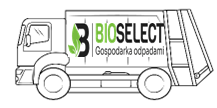 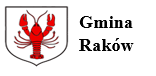 Z  TERENU  GMINY RAKÓW  W  2023r UWAGA!!!
W ramach mobilnej zbiórki odpadów (bezpośrednio z nieruchomości) nie będą odbierane zużyte opony. Zużyte opony właściciele nieruchomości mogą przekazać do Punktu Selektywnej Zbiórki Odpadów, który znajduje się w Rakowie ul. Kościuszki 45 (plac byłego ZUK) w ilości 8 szt.  w ciągu roku od jednej nieruchomości.W celu sprawnej zbiórki prosimy o wystawienie odpadów przed posesję do godziny 7.00 ranoODBIÓR I TRANSPORT ODPADÓW –  BIOSELECT Sp. z o.o. w Rakowie - tel. 517-297-115.Wybrane posesje z trudnym dojazdem Korzenno, Głuchów, Głuchów Lasy, Drogowle, Papiernia, Mędrów, Smyków, Nowa Huta, Ociesęki  MarzecKwiecieńMajCzerwiecLipiecSierpieńWrzesieńPaździernikListopadGrudzieńWybrane posesje z trudnym dojazdem Korzenno, Głuchów, Głuchów Lasy, Drogowle, Papiernia, Mędrów, Smyków, Nowa Huta, Ociesęki  Zmieszane odpady komunalne:Zmieszane odpady komunalne:Zmieszane odpady komunalne:Zmieszane odpady komunalne:Zmieszane odpady komunalne:Zmieszane odpady komunalne:Zmieszane odpady komunalne:Zmieszane odpady komunalne:Zmieszane odpady komunalne:Zmieszane odpady komunalne:Wybrane posesje z trudnym dojazdem Korzenno, Głuchów, Głuchów Lasy, Drogowle, Papiernia, Mędrów, Smyków, Nowa Huta, Ociesęki  0603,1708,2205,1903,17,3114,2811,2509,230604Wybrane posesje z trudnym dojazdem Korzenno, Głuchów, Głuchów Lasy, Drogowle, Papiernia, Mędrów, Smyków, Nowa Huta, Ociesęki  Segregowane odpady komunalne (tworzywa sztuczne, metal, opakowania wielomateriałowe, papier, szkło)Segregowane odpady komunalne (tworzywa sztuczne, metal, opakowania wielomateriałowe, papier, szkło)Segregowane odpady komunalne (tworzywa sztuczne, metal, opakowania wielomateriałowe, papier, szkło)Segregowane odpady komunalne (tworzywa sztuczne, metal, opakowania wielomateriałowe, papier, szkło)Segregowane odpady komunalne (tworzywa sztuczne, metal, opakowania wielomateriałowe, papier, szkło)Segregowane odpady komunalne (tworzywa sztuczne, metal, opakowania wielomateriałowe, papier, szkło)Segregowane odpady komunalne (tworzywa sztuczne, metal, opakowania wielomateriałowe, papier, szkło)Segregowane odpady komunalne (tworzywa sztuczne, metal, opakowania wielomateriałowe, papier, szkło)Segregowane odpady komunalne (tworzywa sztuczne, metal, opakowania wielomateriałowe, papier, szkło)Segregowane odpady komunalne (tworzywa sztuczne, metal, opakowania wielomateriałowe, papier, szkło)Wybrane posesje z trudnym dojazdem Korzenno, Głuchów, Głuchów Lasy, Drogowle, Papiernia, Mędrów, Smyków, Nowa Huta, Ociesęki  06030805031411090604Wybrane posesje z trudnym dojazdem Korzenno, Głuchów, Głuchów Lasy, Drogowle, Papiernia, Mędrów, Smyków, Nowa Huta, Ociesęki  Odpady biodegradowalne:Odpady biodegradowalne:Odpady biodegradowalne:Odpady biodegradowalne:Odpady biodegradowalne:Odpady biodegradowalne:Odpady biodegradowalne:Odpady biodegradowalne:Odpady biodegradowalne:Odpady biodegradowalne:Wybrane posesje z trudnym dojazdem Korzenno, Głuchów, Głuchów Lasy, Drogowle, Papiernia, Mędrów, Smyków, Nowa Huta, Ociesęki  06,2003,1708,2205,1903,17,3114,2811,2509,2306,2004,18Wybrane posesje z trudnym dojazdem Korzenno, Głuchów, Głuchów Lasy, Drogowle, Papiernia, Mędrów, Smyków, Nowa Huta, Ociesęki  Popiół:Popiół:Popiół:Popiół:Popiół:Popiół:Popiół:Popiół:Popiół:Popiół:Wybrane posesje z trudnym dojazdem Korzenno, Głuchów, Głuchów Lasy, Drogowle, Papiernia, Mędrów, Smyków, Nowa Huta, Ociesęki  0603-----090604Wybrane posesje z trudnym dojazdem Korzenno, Głuchów, Głuchów Lasy, Drogowle, Papiernia, Mędrów, Smyków, Nowa Huta, Ociesęki  Odpady wielkogabarytowe:Odpady wielkogabarytowe:Odpady wielkogabarytowe:Odpady wielkogabarytowe:Odpady wielkogabarytowe:Odpady wielkogabarytowe:Odpady wielkogabarytowe:Odpady wielkogabarytowe:Odpady wielkogabarytowe:Odpady wielkogabarytowe:Wybrane posesje z trudnym dojazdem Korzenno, Głuchów, Głuchów Lasy, Drogowle, Papiernia, Mędrów, Smyków, Nowa Huta, Ociesęki  -05---30----Wybrane posesje z trudnym dojazdem Korzenno, Głuchów, Głuchów Lasy, Drogowle, Papiernia, Mędrów, Smyków, Nowa Huta, Ociesęki  Zużyty sprzęt AGD RTV:Zużyty sprzęt AGD RTV:Zużyty sprzęt AGD RTV:Zużyty sprzęt AGD RTV:Zużyty sprzęt AGD RTV:Zużyty sprzęt AGD RTV:Zużyty sprzęt AGD RTV:Zużyty sprzęt AGD RTV:Zużyty sprzęt AGD RTV:Zużyty sprzęt AGD RTV:Wybrane posesje z trudnym dojazdem Korzenno, Głuchów, Głuchów Lasy, Drogowle, Papiernia, Mędrów, Smyków, Nowa Huta, Ociesęki  -18---30----